Year 5 Living things, habitats and animals (including humans) Knowledge OrganiserYear 5 Living things, habitats and animals (including humans) Knowledge OrganiserYear 5 Living things, habitats and animals (including humans) Knowledge OrganiserAll living things need to make more of themselves so that they do not die out. Reproduction is the process in which new living things are made.life cycle the series of changes that an animal or plant passes through from the beginning of its life until its death.metamorphosis. This is when the structure of the bodies of amphibians and insects changessignificantly as they grow (for example, fromtadpole to frog or caterpillar to butterfly).Humans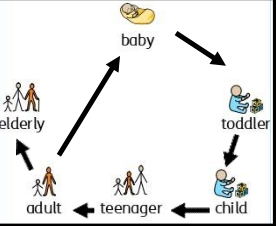 Sexual reproduction of a plantThe stamen is the male part of the flower which holds pollen.The carpel is the female part of the flower which contains eggs.Pollen travels from the anthers of one flower to the stigma of another plant. This is called pollination. Plants rely on bees or other insects to carry their pollen while some pollen floats in the wind.After pollination, the pollen grain and the egg join together= fertilisation.The fertilised egg will develop into a seed.Asexual reproduction of a plantSome plants stems can grow roots if they are planted in the correct conditions. This allows for people to make lots of copies of the same plant.Runners: Some plants, like strawberry plants, grow runners which have new plants onthe end. These plants are an exact copy (clone)of the parent plant from which they have grown.Bulbs: Other plants (onions, daffodils and tulips) produce bulbs which will grow if they are planted. The bulbs form under the soil. This helps the plant to survive during the winter months.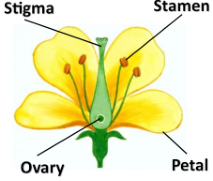 Mammals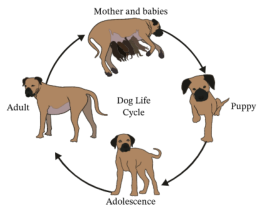 - female gives birth to young- live young are born- young looks like adult- female provides milkfor young.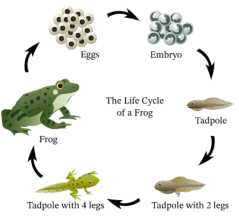 Amphibians- eggs laid in water- young go throughdifferent formbefore looking likeadult- no parental care 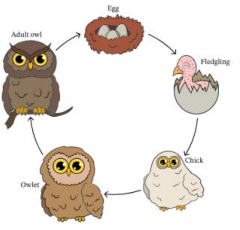 Bird- eggs laid in a nest- young hatches froman egg- grow to adult- parental care afterhatching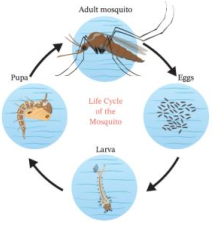 Insect- eggs laid and thenhatch	- some grow to adultbut most go through either complete or incompletemetamorphosis All living things need to make more of themselves so that they do not die out. Reproduction is the process in which new living things are made.life cycle the series of changes that an animal or plant passes through from the beginning of its life until its death.metamorphosis. This is when the structure of the bodies of amphibians and insects changessignificantly as they grow (for example, fromtadpole to frog or caterpillar to butterfly).HumansSexual reproduction of a plantThe stamen is the male part of the flower which holds pollen.The carpel is the female part of the flower which contains eggs.Pollen travels from the anthers of one flower to the stigma of another plant. This is called pollination. Plants rely on bees or other insects to carry their pollen while some pollen floats in the wind.After pollination, the pollen grain and the egg join together= fertilisation.The fertilised egg will develop into a seed.Asexual reproduction of a plantSome plants stems can grow roots if they are planted in the correct conditions. This allows for people to make lots of copies of the same plant.Runners: Some plants, like strawberry plants, grow runners which have new plants onthe end. These plants are an exact copy (clone)of the parent plant from which they have grown.Bulbs: Other plants (onions, daffodils and tulips) produce bulbs which will grow if they are planted. The bulbs form under the soil. This helps the plant to survive during the winter months.anther the part of a stamen that produces and releases the pollenbulb a root shaped like an onion that grows into a flower or plantfertilisation male and female gametes meet to form an embryo or seedgermination if a seed germinates or if it is germinated, it starts to growovary a female organ which produces eggsovule a small egg cellpollen a fine powder produced by flowers. It fertilises other flowers of the same species so that they produce seedsseed the small, hard part from which a new plant growsstigma the top of the centre part of a flower which takes in pollen Sexual reproductionBoth the male and female areneeded. Most animals reproducesexually.Asexual reproductionOnly one parent is needed.This occurs mostly in plantsand bacteriaMammals- female gives birth to young- live young are born- young looks like adult- female provides milkfor young.Amphibians- eggs laid in water- young go throughdifferent formbefore looking likeadult- no parental care Bird- eggs laid in a nest- young hatches froman egg- grow to adult- parental care afterhatchingInsect- eggs laid and thenhatch	- some grow to adultbut most go through either complete or incompletemetamorphosis All living things need to make more of themselves so that they do not die out. Reproduction is the process in which new living things are made.life cycle the series of changes that an animal or plant passes through from the beginning of its life until its death.metamorphosis. This is when the structure of the bodies of amphibians and insects changessignificantly as they grow (for example, fromtadpole to frog or caterpillar to butterfly).Humans